Przygotowanie koktajli owocowych 15.05 Witajcie, dziś zapraszam was do wyzwania na witaminowe bomby owocowe w postaci koktajli. Powoli zaczynamy sezon na świeże owoce. Poniżej znajdziecie przepisy na koktajle na każdy dzień tygodnia. Osoby które podejmą się wyzwania zapraszam do wrzucania zdjęć na grupie facebookowej. Mleko w nich podane może być to mleko krowie lub sojowe. Jeśli ktoś preferuje bardziej słodkie koktajle proponuję dorzucić łyżeczkę miodu zamiast cukru. Sposób przygotowania wszystkich koktajli dwojaki albo wrzucamy wszystko do blendera kielichowego 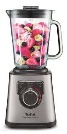 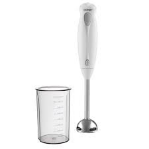 lub do wyższego naczynia i blender ręczny też sobie poradzi.Poniedziałek 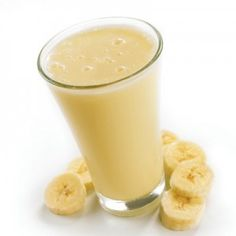 Koktajl bananowy 1 dojrzały bananmała garść liści mięty (opcjonalnie jeśli w ogródku znajdziecie)duża łyżka wiórków kokosowychjogurt naturalny mały/mleko (200 ml)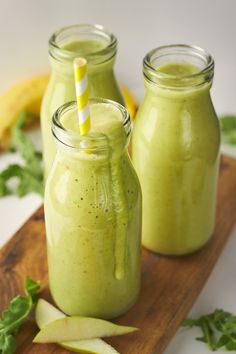 WtorekKoktajl kiwiowy2 dojrzałe kiwi1 dojrzały bananmleko/mleko sojowe/mleko sojowe wanilioweŚrodaKoktajl pomarańczowo-jabłkowy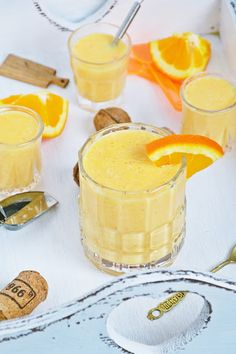 duża pomarańcza2 małe jabłka1 łyżeczka miodu1 łyżeczka otrębów1 łyżeczka siemienia lnianego (opcjonalnie)kilka listków mięty (opcjonalnie)mleko 0.5 szkl./jogurt 0.5 szkl. (opcjonalnie)CzwartekKoktajl wieloowocowy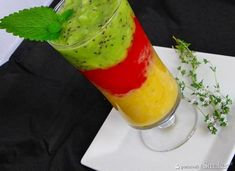 truskawki,kiwibananywinogrona (puść wodze fantazji, do tego koktajlu możesz dodać swoje ulubione owoce: gruszki, jabłka, mango, porzeczki, jeżyny, kiwi, banana itp) jogurt naturalnyłyżeczka miodu (opcjonalnie)lód (opcjonalnie)Piątek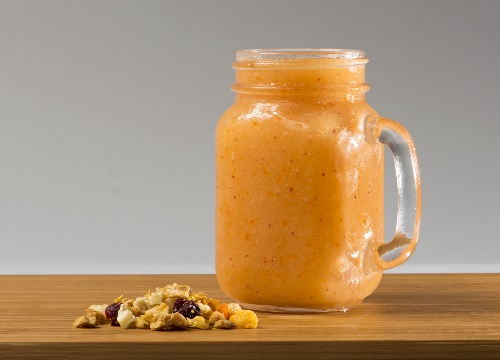 KOKTAJL BRZOSKWINIOWO-BANANOWY4 małe brzoskwinie2 bananypół kubeczka jogurtu naturalnegołyżeczka miodu lub cukier waniliowy jeśli ktoś lubi bardzo słodkie koktajleSmacznego!!!